履职报告人员基本情况报告人姓  名报告人姓  名窦本发窦本发性别性别男出生年月1969.061969.061969.06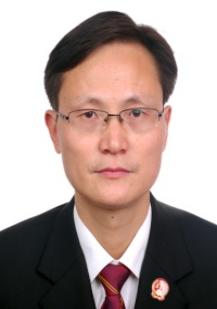 民族民族汉族党派党派中共党员中共党员籍贯安徽巢湖文化程度大学本科现任职务现任职务现任职务现任职务巢湖市人民法院执行庭审判员、审判委员会委员巢湖市人民法院执行庭审判员、审判委员会委员巢湖市人民法院执行庭审判员、审判委员会委员巢湖市人民法院执行庭审判员、审判委员会委员巢湖市人民法院执行庭审判员、审判委员会委员巢湖市人民法院执行庭审判员、审判委员会委员巢湖市人民法院执行庭审判员、审判委员会委员巢湖市人民法院执行庭审判员、审判委员会委员简历1990.07--1993.04  居巢区司法局工作人员1993.04--2010.04  居巢区人民法院黄山法庭、夏阁法庭书记员、助审员、审判员2010.04--2011.08  居巢区人民法院柘皋法庭副庭长2011.08--2012.07  巢湖市人民法院柘皋中心法庭副庭长2012.07--2013.04  巢湖市人民法院研究室副主任2013.04--2014.09  巢湖市人民法院民三庭副庭长2014.09--2016.11  巢湖市人民法院信访室主任2016.11--2019.12  巢湖市人民法院信访室主任、一级法官2019.12--2020.04  巢湖市人民法院执行庭审判员、一级法官2020.04--         巢湖市人民法院执行庭审判员、审判委员会委员、一级法官1990.07--1993.04  居巢区司法局工作人员1993.04--2010.04  居巢区人民法院黄山法庭、夏阁法庭书记员、助审员、审判员2010.04--2011.08  居巢区人民法院柘皋法庭副庭长2011.08--2012.07  巢湖市人民法院柘皋中心法庭副庭长2012.07--2013.04  巢湖市人民法院研究室副主任2013.04--2014.09  巢湖市人民法院民三庭副庭长2014.09--2016.11  巢湖市人民法院信访室主任2016.11--2019.12  巢湖市人民法院信访室主任、一级法官2019.12--2020.04  巢湖市人民法院执行庭审判员、一级法官2020.04--         巢湖市人民法院执行庭审判员、审判委员会委员、一级法官1990.07--1993.04  居巢区司法局工作人员1993.04--2010.04  居巢区人民法院黄山法庭、夏阁法庭书记员、助审员、审判员2010.04--2011.08  居巢区人民法院柘皋法庭副庭长2011.08--2012.07  巢湖市人民法院柘皋中心法庭副庭长2012.07--2013.04  巢湖市人民法院研究室副主任2013.04--2014.09  巢湖市人民法院民三庭副庭长2014.09--2016.11  巢湖市人民法院信访室主任2016.11--2019.12  巢湖市人民法院信访室主任、一级法官2019.12--2020.04  巢湖市人民法院执行庭审判员、一级法官2020.04--         巢湖市人民法院执行庭审判员、审判委员会委员、一级法官1990.07--1993.04  居巢区司法局工作人员1993.04--2010.04  居巢区人民法院黄山法庭、夏阁法庭书记员、助审员、审判员2010.04--2011.08  居巢区人民法院柘皋法庭副庭长2011.08--2012.07  巢湖市人民法院柘皋中心法庭副庭长2012.07--2013.04  巢湖市人民法院研究室副主任2013.04--2014.09  巢湖市人民法院民三庭副庭长2014.09--2016.11  巢湖市人民法院信访室主任2016.11--2019.12  巢湖市人民法院信访室主任、一级法官2019.12--2020.04  巢湖市人民法院执行庭审判员、一级法官2020.04--         巢湖市人民法院执行庭审判员、审判委员会委员、一级法官1990.07--1993.04  居巢区司法局工作人员1993.04--2010.04  居巢区人民法院黄山法庭、夏阁法庭书记员、助审员、审判员2010.04--2011.08  居巢区人民法院柘皋法庭副庭长2011.08--2012.07  巢湖市人民法院柘皋中心法庭副庭长2012.07--2013.04  巢湖市人民法院研究室副主任2013.04--2014.09  巢湖市人民法院民三庭副庭长2014.09--2016.11  巢湖市人民法院信访室主任2016.11--2019.12  巢湖市人民法院信访室主任、一级法官2019.12--2020.04  巢湖市人民法院执行庭审判员、一级法官2020.04--         巢湖市人民法院执行庭审判员、审判委员会委员、一级法官1990.07--1993.04  居巢区司法局工作人员1993.04--2010.04  居巢区人民法院黄山法庭、夏阁法庭书记员、助审员、审判员2010.04--2011.08  居巢区人民法院柘皋法庭副庭长2011.08--2012.07  巢湖市人民法院柘皋中心法庭副庭长2012.07--2013.04  巢湖市人民法院研究室副主任2013.04--2014.09  巢湖市人民法院民三庭副庭长2014.09--2016.11  巢湖市人民法院信访室主任2016.11--2019.12  巢湖市人民法院信访室主任、一级法官2019.12--2020.04  巢湖市人民法院执行庭审判员、一级法官2020.04--         巢湖市人民法院执行庭审判员、审判委员会委员、一级法官1990.07--1993.04  居巢区司法局工作人员1993.04--2010.04  居巢区人民法院黄山法庭、夏阁法庭书记员、助审员、审判员2010.04--2011.08  居巢区人民法院柘皋法庭副庭长2011.08--2012.07  巢湖市人民法院柘皋中心法庭副庭长2012.07--2013.04  巢湖市人民法院研究室副主任2013.04--2014.09  巢湖市人民法院民三庭副庭长2014.09--2016.11  巢湖市人民法院信访室主任2016.11--2019.12  巢湖市人民法院信访室主任、一级法官2019.12--2020.04  巢湖市人民法院执行庭审判员、一级法官2020.04--         巢湖市人民法院执行庭审判员、审判委员会委员、一级法官1990.07--1993.04  居巢区司法局工作人员1993.04--2010.04  居巢区人民法院黄山法庭、夏阁法庭书记员、助审员、审判员2010.04--2011.08  居巢区人民法院柘皋法庭副庭长2011.08--2012.07  巢湖市人民法院柘皋中心法庭副庭长2012.07--2013.04  巢湖市人民法院研究室副主任2013.04--2014.09  巢湖市人民法院民三庭副庭长2014.09--2016.11  巢湖市人民法院信访室主任2016.11--2019.12  巢湖市人民法院信访室主任、一级法官2019.12--2020.04  巢湖市人民法院执行庭审判员、一级法官2020.04--         巢湖市人民法院执行庭审判员、审判委员会委员、一级法官1990.07--1993.04  居巢区司法局工作人员1993.04--2010.04  居巢区人民法院黄山法庭、夏阁法庭书记员、助审员、审判员2010.04--2011.08  居巢区人民法院柘皋法庭副庭长2011.08--2012.07  巢湖市人民法院柘皋中心法庭副庭长2012.07--2013.04  巢湖市人民法院研究室副主任2013.04--2014.09  巢湖市人民法院民三庭副庭长2014.09--2016.11  巢湖市人民法院信访室主任2016.11--2019.12  巢湖市人民法院信访室主任、一级法官2019.12--2020.04  巢湖市人民法院执行庭审判员、一级法官2020.04--         巢湖市人民法院执行庭审判员、审判委员会委员、一级法官1990.07--1993.04  居巢区司法局工作人员1993.04--2010.04  居巢区人民法院黄山法庭、夏阁法庭书记员、助审员、审判员2010.04--2011.08  居巢区人民法院柘皋法庭副庭长2011.08--2012.07  巢湖市人民法院柘皋中心法庭副庭长2012.07--2013.04  巢湖市人民法院研究室副主任2013.04--2014.09  巢湖市人民法院民三庭副庭长2014.09--2016.11  巢湖市人民法院信访室主任2016.11--2019.12  巢湖市人民法院信访室主任、一级法官2019.12--2020.04  巢湖市人民法院执行庭审判员、一级法官2020.04--         巢湖市人民法院执行庭审判员、审判委员会委员、一级法官1990.07--1993.04  居巢区司法局工作人员1993.04--2010.04  居巢区人民法院黄山法庭、夏阁法庭书记员、助审员、审判员2010.04--2011.08  居巢区人民法院柘皋法庭副庭长2011.08--2012.07  巢湖市人民法院柘皋中心法庭副庭长2012.07--2013.04  巢湖市人民法院研究室副主任2013.04--2014.09  巢湖市人民法院民三庭副庭长2014.09--2016.11  巢湖市人民法院信访室主任2016.11--2019.12  巢湖市人民法院信访室主任、一级法官2019.12--2020.04  巢湖市人民法院执行庭审判员、一级法官2020.04--         巢湖市人民法院执行庭审判员、审判委员会委员、一级法官